الجمهوريـــــة الجزائريــة الديمقراطيــة الشعبـيـــة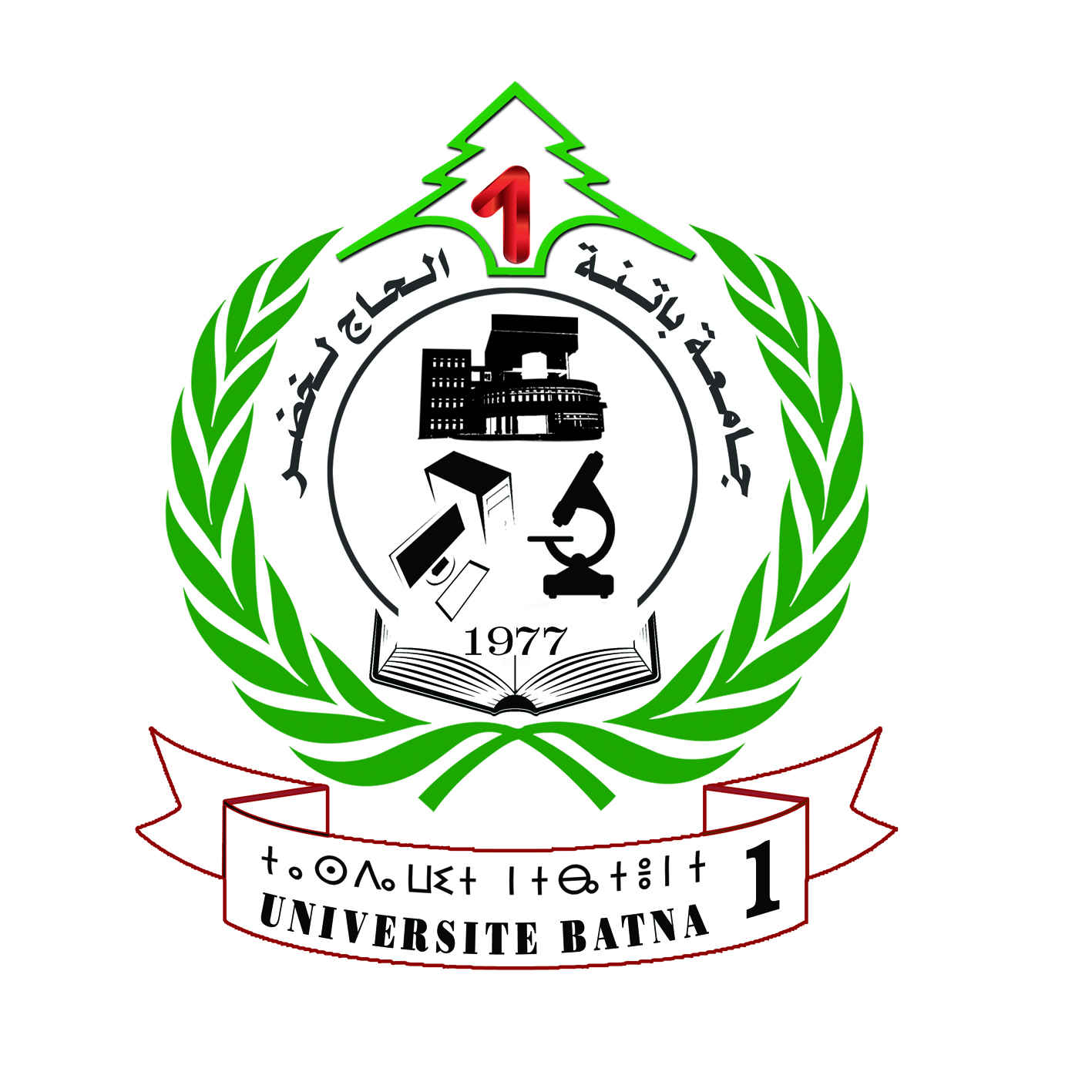 وزارة التعليم العالي والبحث العلمي جامعة باتنة 1- الحاج لخضرمركـــز المسابقات والإمتحانـات	المؤسسة:………………………………اتفاقية رقم:         /2024بين كل من:جامعة باتنة 1- الحاج لخضر-  ممثلة بمديرها السيد: أ.د.ضيف عبد السلام                     من جهة والمؤسسة:…………………..ممثلة بالسيد………………. بصفته ……………….من جهة ثانية :اتفقنـــــــــا علـــــــى مايلــــــي:المادة الأولى :موضوع الاتفاقية.تقوم جامعة باتنة 1- الحاج لخضر بتظيم لصالح: ……………………………………امتحان مهني للالتحاق بالرتب التالية: ……………………………………..مسابقة على أساس الاختبارات للالتحاق بالرتب التالية:...................................المادة02 :آجال وشروط التنفيذ	تجرى المسابقة على أساس الامتحانات المهنيةو المسابقة على أساس الاختبارات للالتحاقبالرتب المذكورة في المادة الأولى أعلاه دورةمارس2024.المادة 03: التأطير	يسهر على تنظيم وإجراء الاختبارات والامتحانات المهنية مؤطرين من أساتذة وإداريين وأعوان الدعم تابعين للجامعة، المادة 04: الوسائل المسخرةتتعهد جامعة باتنة 1- الحاج لخضر بتوفير كل الوسائل المادية والبشرية لتنظيم وسير الاختبارات الكتابية والامتحانات المهنية إلى غاية الإعلان عن النتائج النهائية. المادة 05 :تكاليف المسابقات و الامتحانات المهنية	تقدر تكلفة تنظيم المسابقة بـ:  - خمسة آلاف دينار جزائري (5000.00 دج) عن كل مترشح.المادة 06: المبلغ الإجمالي للاتفاقية	يقدر المبلغ الإجمالي للاتفاقية بكل الرسوم بالأرقام (.............دج) وبالحروف (..............دينار جزائري)،المادة 07: طرق الدفعيتعهد السيد: ..................................بدفع المبالغ المستحقة لفائدة جامعة باتنة 1- الحاج لخضر، بعد استلام النتائج النهائية للامتحان وتسليم الفاتورة النهائية في أربعة (04) نسخ.وتدفع تكاليف تنظيم الاختبارات والامتحانات المهنية، دفعة واحدة وباسم الإدارة المعنية للحساب التالي:السيد العون المحاسب – جامعة باتنة 1- الحاج لخضررقم الحساب: 00805001105000010123خزينة ولاية باتنةالمادة 08 : تعيين المقر	يحدد عنوان الطرفين المتعاقدين كمايلي:جامعة باتنة 1- الحاج لخضر ممرات 19 ماي طريق بسكرة – باتنة 05000 الجزائر.المؤسسة:............................................المادة 09 :تسوية النزاعات	 في حالة وجود نزاع بين الطرفين،  تكون التسوية بالتراضي وإن استحالت التسوية بهذه الطريقة، تحالالقضية على المحكمة الإدارية المختصة إقليميا للنظر والفصل فيها.المادة 10 : أحكام عامة	فيحالة القوة القاهرةبإمكان الطرفينأن يتفقا على كيفية فسخ الاتفاقية، وفي هذه الحالة لا يكون الدفع إلا بمقابل الخدمات المقدمة.لا تضمن جامعة باتنة 1- الحاج لخضر  للمترشحين:  الإيواء - النقل -  الإطعام.المادة 11: يسري مفعول هذه الاتفاقيةابتداء من تاريخ توقيعها.باتنـــة في:المؤسسة المعنية مدير جامعة باتنة 1 – الحاج لخضرالجمهوريـــــة الجزائريــة الديمقراطيــة الشعبـيـــةوزارة التعليم العالي والبحث العلمي  جامعة باتنة 1- الحاج لخضرمركـــز المسابقات والإمتحانـات	المؤسسة:.............كشف كمي وتقديريباتنة في : ....................أوقف هذا الكشف بمبلغ : ...................دينار جزائريملاحظة : يدفع هذا المبلغ باسم العون المحاسب للعنوان والحساب المذكور أدناه .السيد العون المحاسب – جامعة باتنة 1- الحاج لخضررقم الحساب : 00805001105000010123خزينة ولاية باتنةمدير الجامعةالرتبةعدد المترشحينالتكلفة اليوميةالمبلغ الإجمالي................................5.000.00 دج.................. دج................................5.000.00 دجالمبلغ خارج الرسمالمبلغ خارج الرسمالمبلغ خارج الرسم.................. دجالرسم على القيمة المضافةالرسم على القيمة المضافةالرسم على القيمة المضافةغير خاضع للضريبةالمبلغ بكل الرسومالمبلغ بكل الرسومالمبلغ بكل الرسوم...................دج